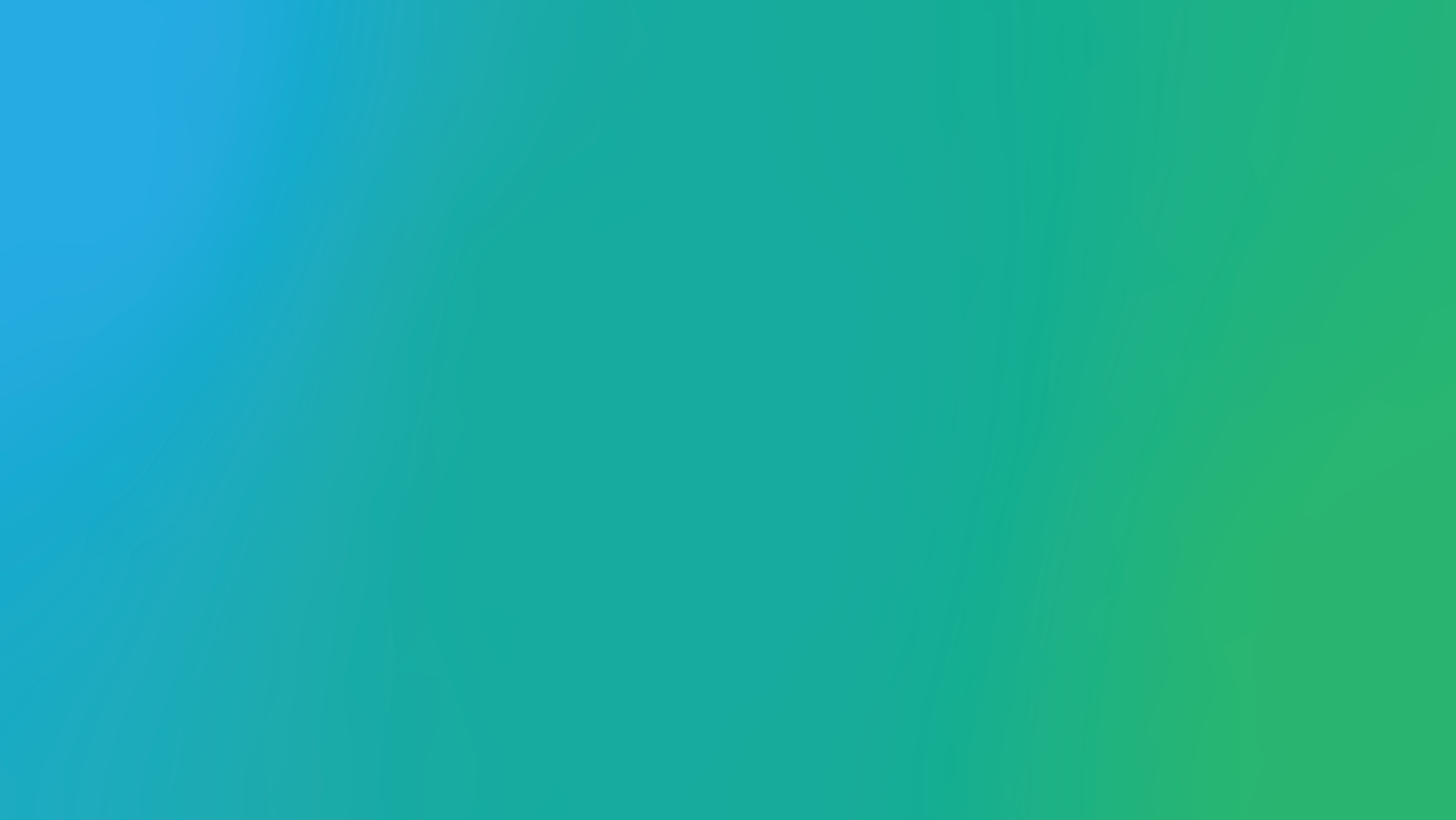 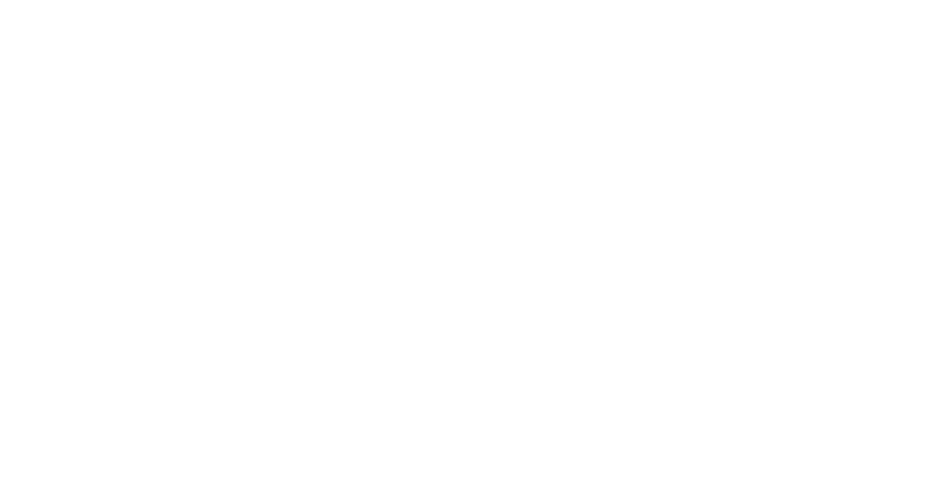 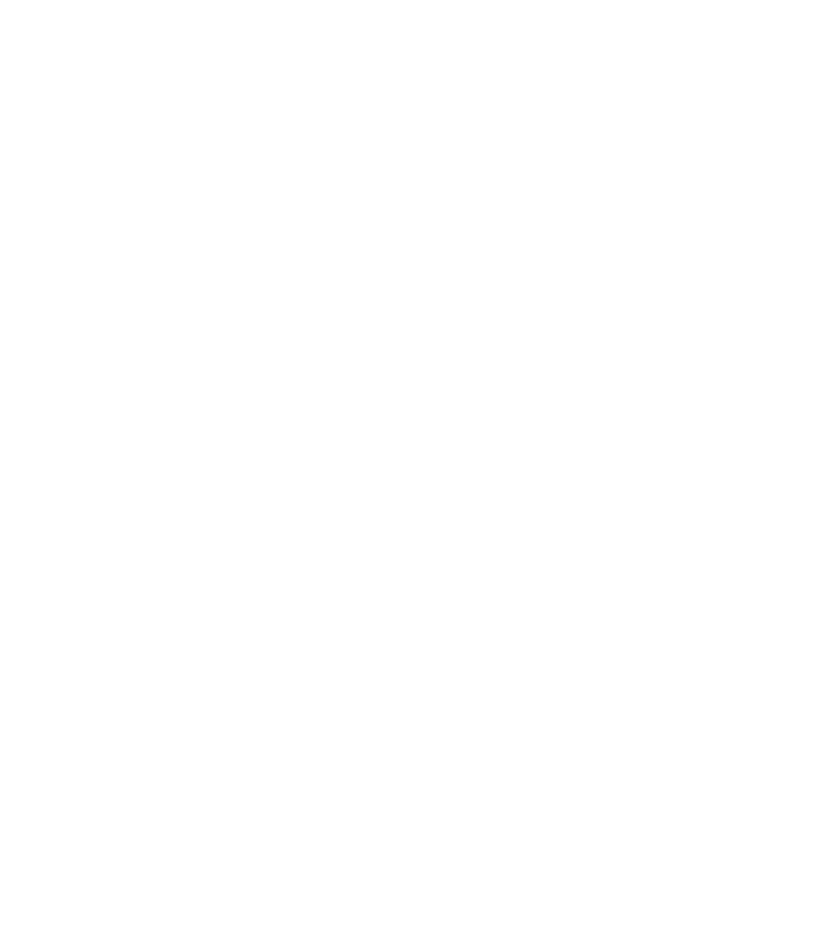 Pharma/Bioscience Workforce DevelopmentTapping Into the Bioscience Technician Talent Pool A “How To” Guide in 3 Easy Steps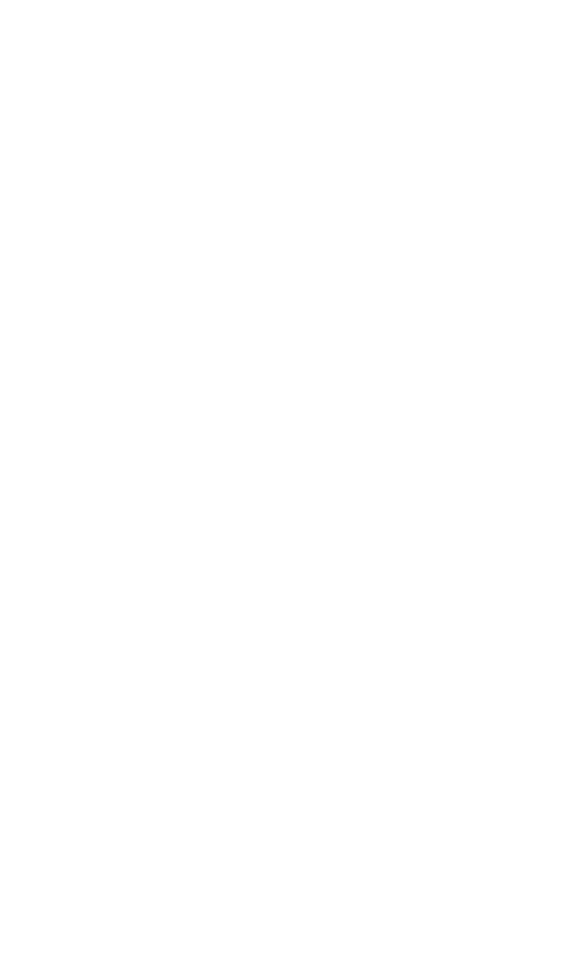 Background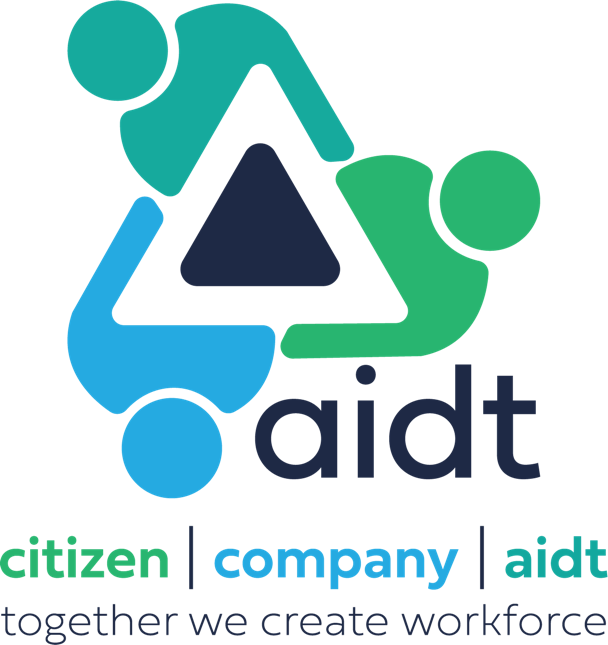 Bioscience Technician Talent Pool – Application Process OverviewProgram officially rolled out by Governor Ivey 18Aug2023GovGovernor Ivey Announces State Backed Bioscience Training Program - Office of the Governor of AlabamaInterested individuals apply through AIDT using a registration link posted across multiple social media outlets (Facebook, LinkedIn, Instagram), posted in print media, etc.Bioscience Technician in Statewide, Alabama | Skills Training at AIDTAccepted applicants allotted 7 days to complete ~3-hour on-line, self-paced, module-based training course focused on cGXP basics/key skills and aimed at determining if a Bioscience Technician career is the right fitTopics covered: Clean room mindset, why do we clean/gown, PPE requirements, life science safety, common pharma/bioscience equipment, pharma/bioscience acronyms, math/significant figures, reading comprehension, attention to detail, and moreQuizzes established for each training module; Comprehensive test required upon completionPassing grade of 70 required for successful applicant entry into industry-viewable talent pool387 applicants as of 08Jan2024!!How to Tap Into Bioscience Technician Talent Pool – Step 1Access the AIDT company survey link to determine eligibility (Active QR code below)Establishes physical location, i.e., Alabama-based, primary company contact information, entry-level salary range, position type, number of openings, etc. (9 questions – short and straightforward)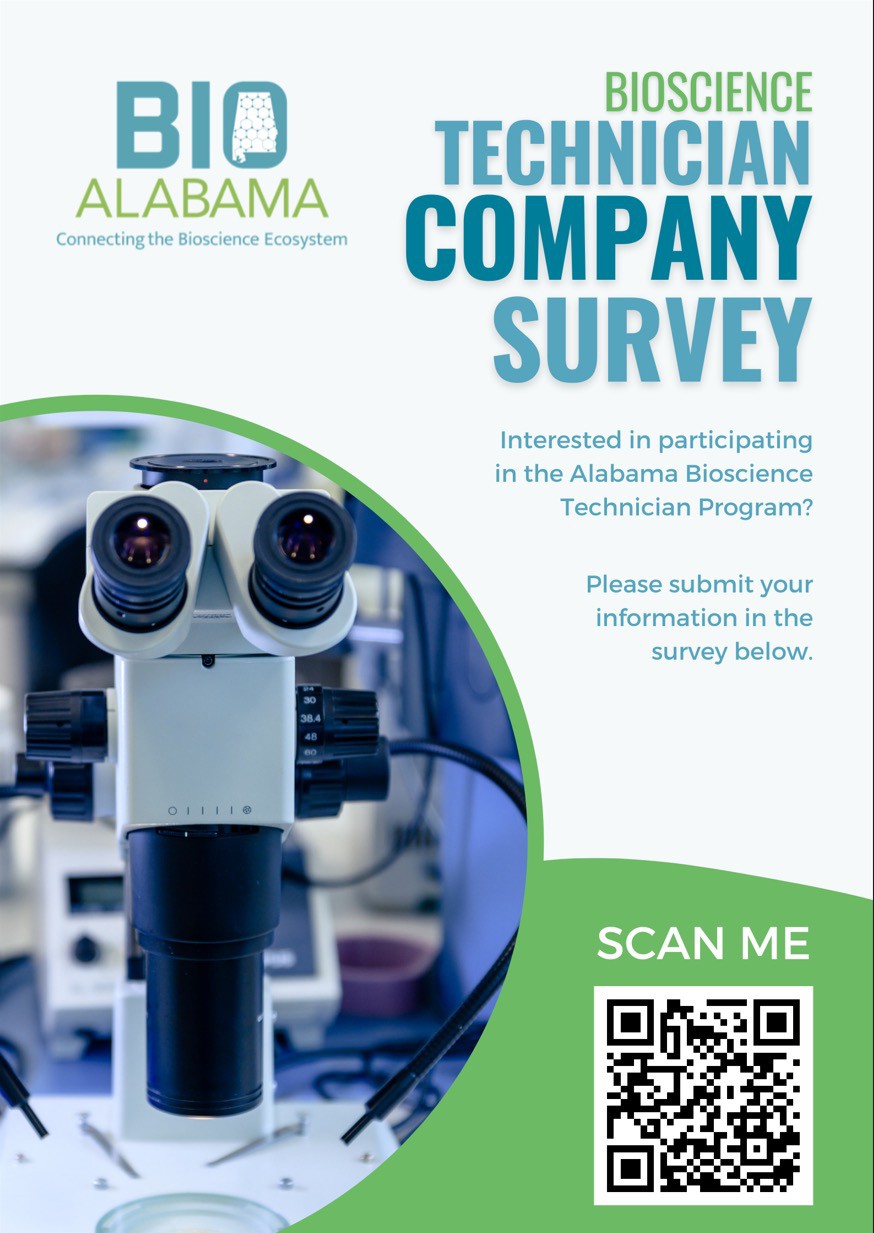 How to Tap Into Bioscience Technician Talent Pool – Step 1 (continued)AIDT provides career website dashboard access following eligibility verificationLink (https://careers.aidt.edu ), Username, and Password information provided by AIDT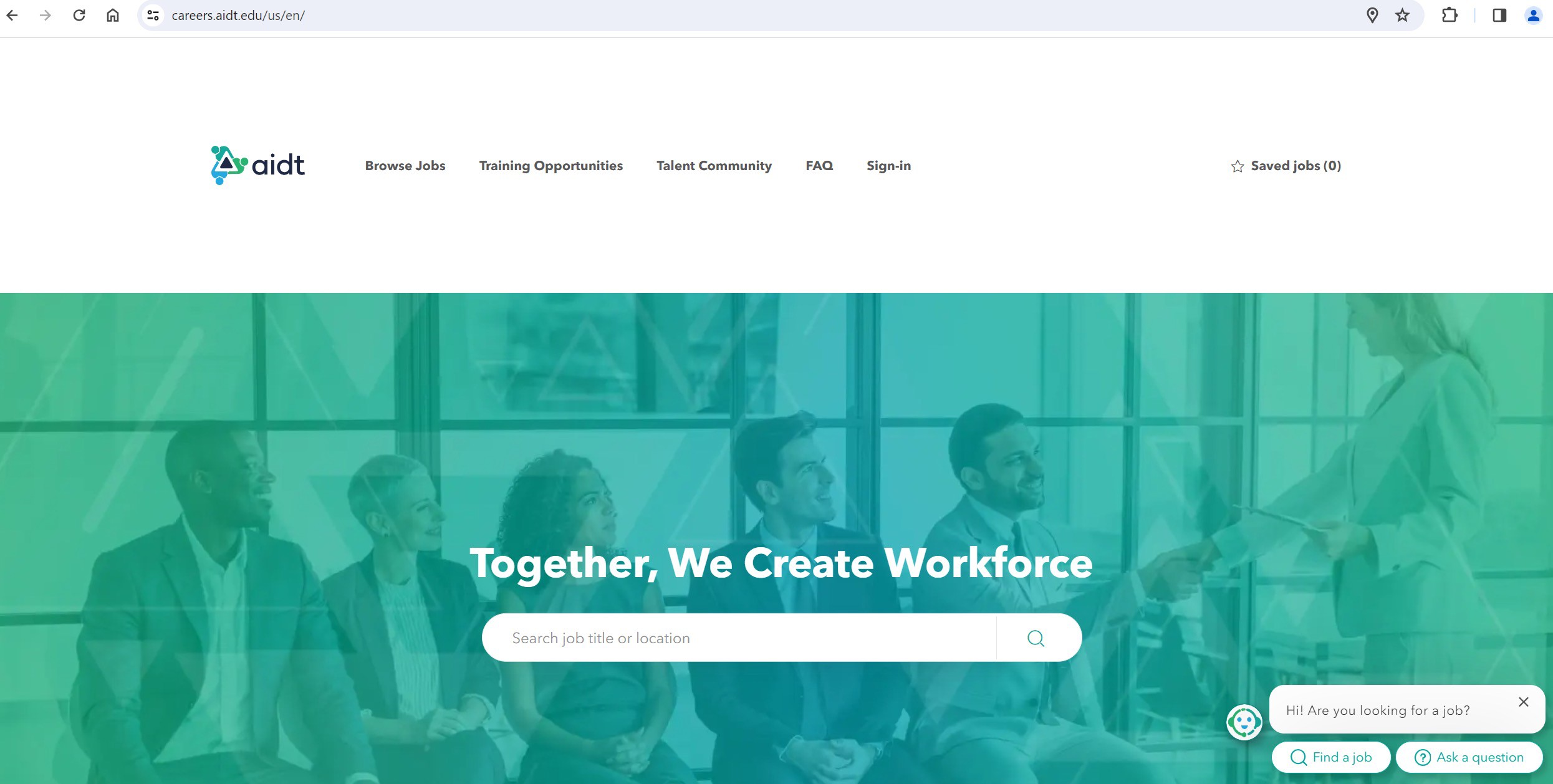 How to Tap Into Bioscience Technician Talent Pool – Step 2Using AIDT career website dashboard link (https://careers.aidt.edu ), click “Sign-In” on main page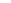 How to Tap Into Bioscience Technician Talent Pool – Step 2 (continued)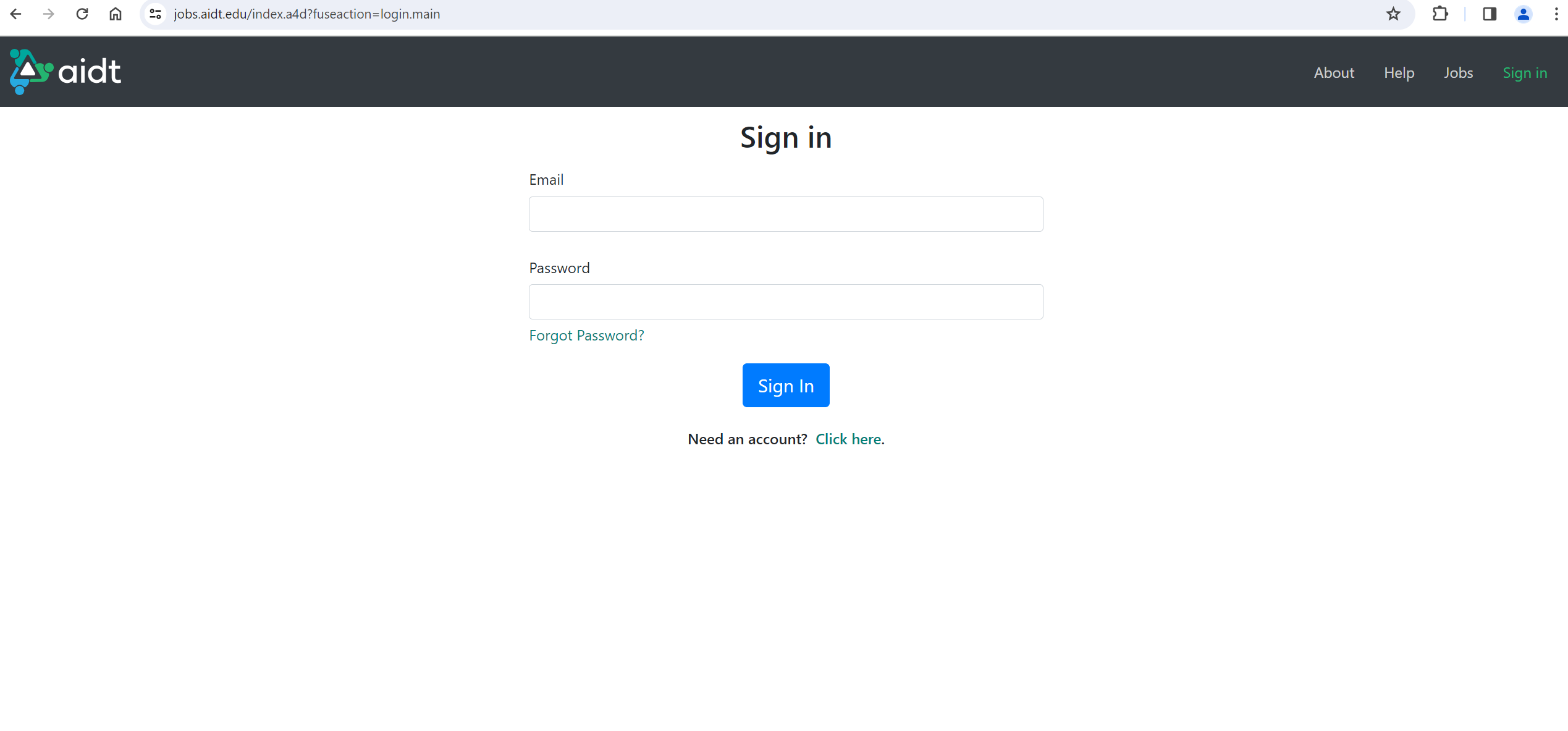 Enter the “Email/Username” and “Password” information provided by AIDTHow to Tap Into Bioscience Technician Talent Pool – Step 2 (continued)There are 2 applicable options once on the jobs screenOption 1 – Click on “Technicians”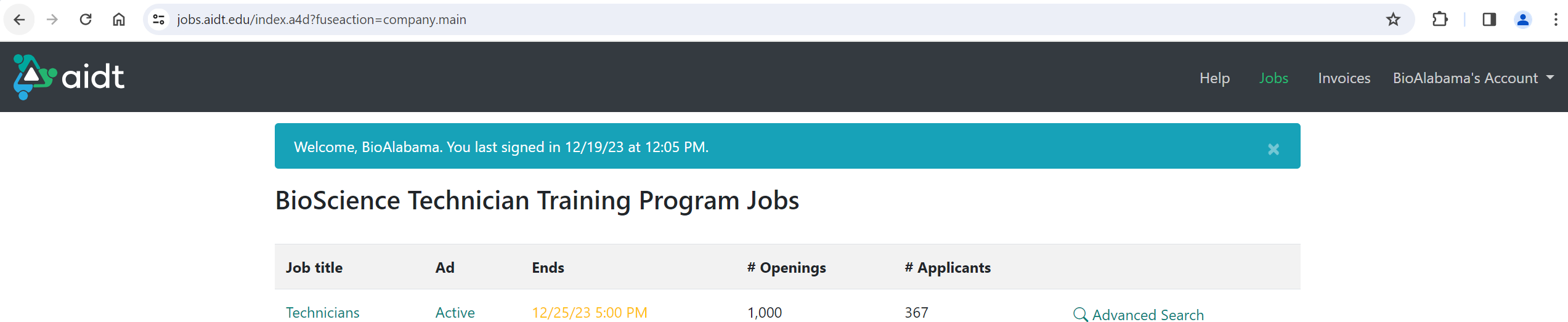 How to Tap Into Bioscience Technician Talent Pool – Step 2 (continued)Change the “Status” from “Completed” to “All”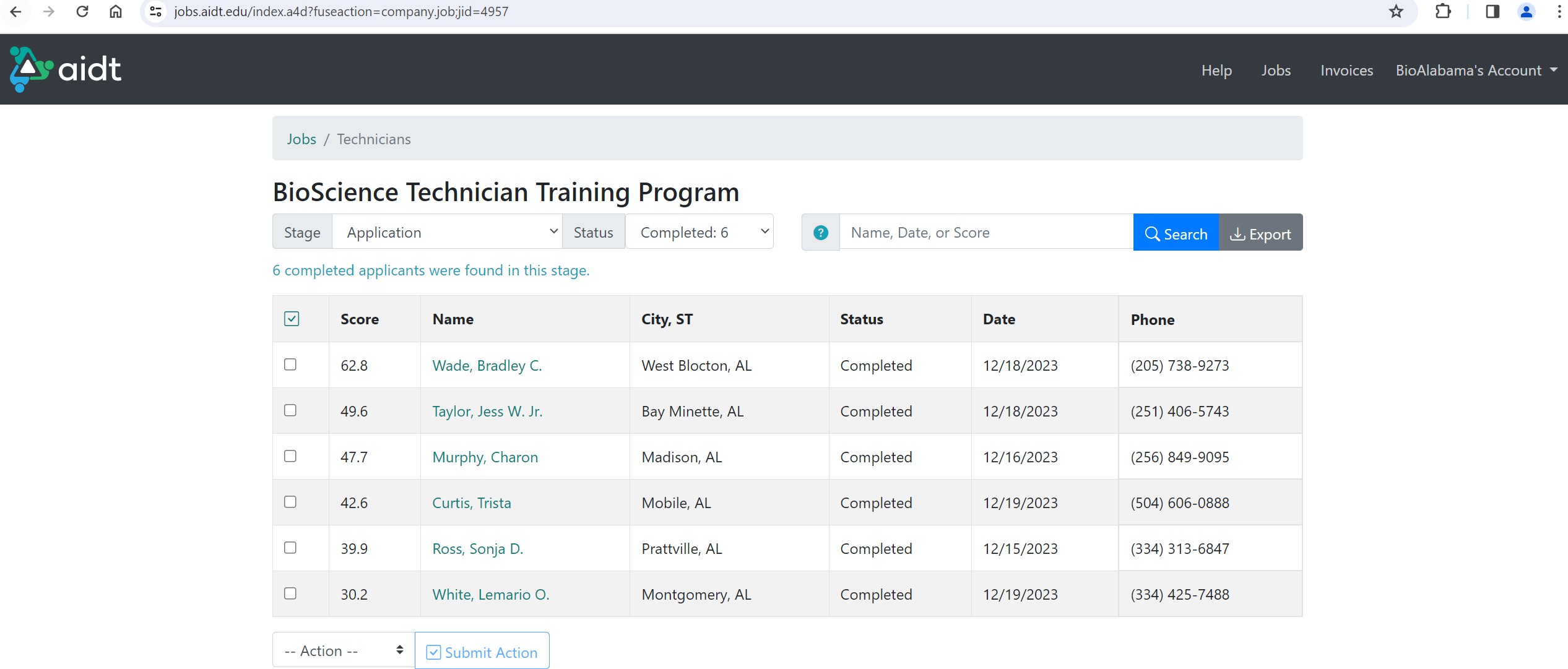 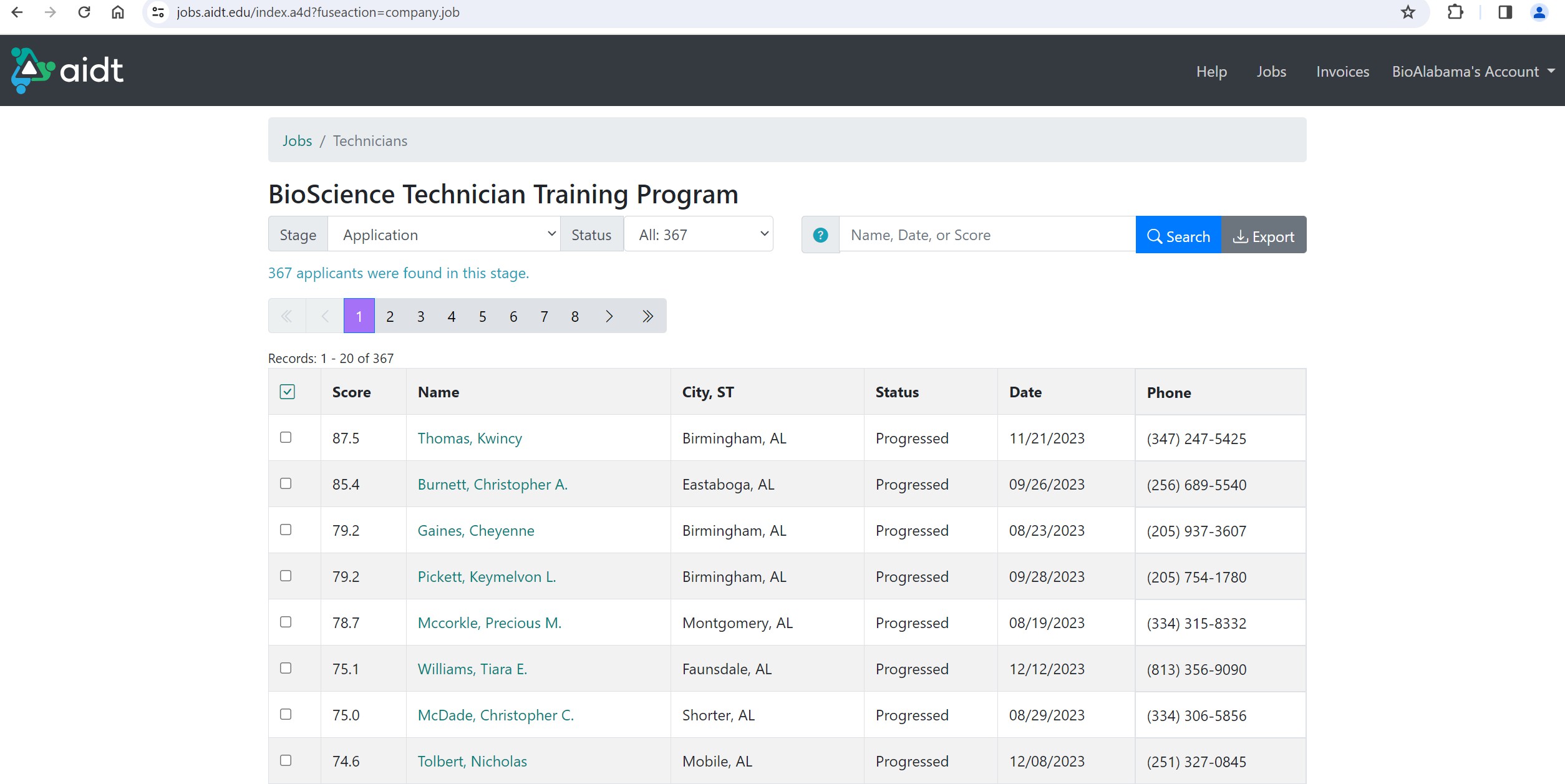 How to Tap Into Bioscience Technician Talent Pool – Step 2 (continued)All applicants will now be displayedA search by “Name, Date, or Score” is possible“Score” is not the application training module test score; The reflected score is based on how a series of industry-generated registration questionnaires were answered (more on the registration questions AND how to tie-in the application training module scores will be explained in subsequent slides)How to Tap Into Bioscience Technician Talent Pool – Step 2 (continued)Additional drill-downs on individual applicants is also possibleFor example, click on “Burnett, Christopher A.” for a review of the individual’s application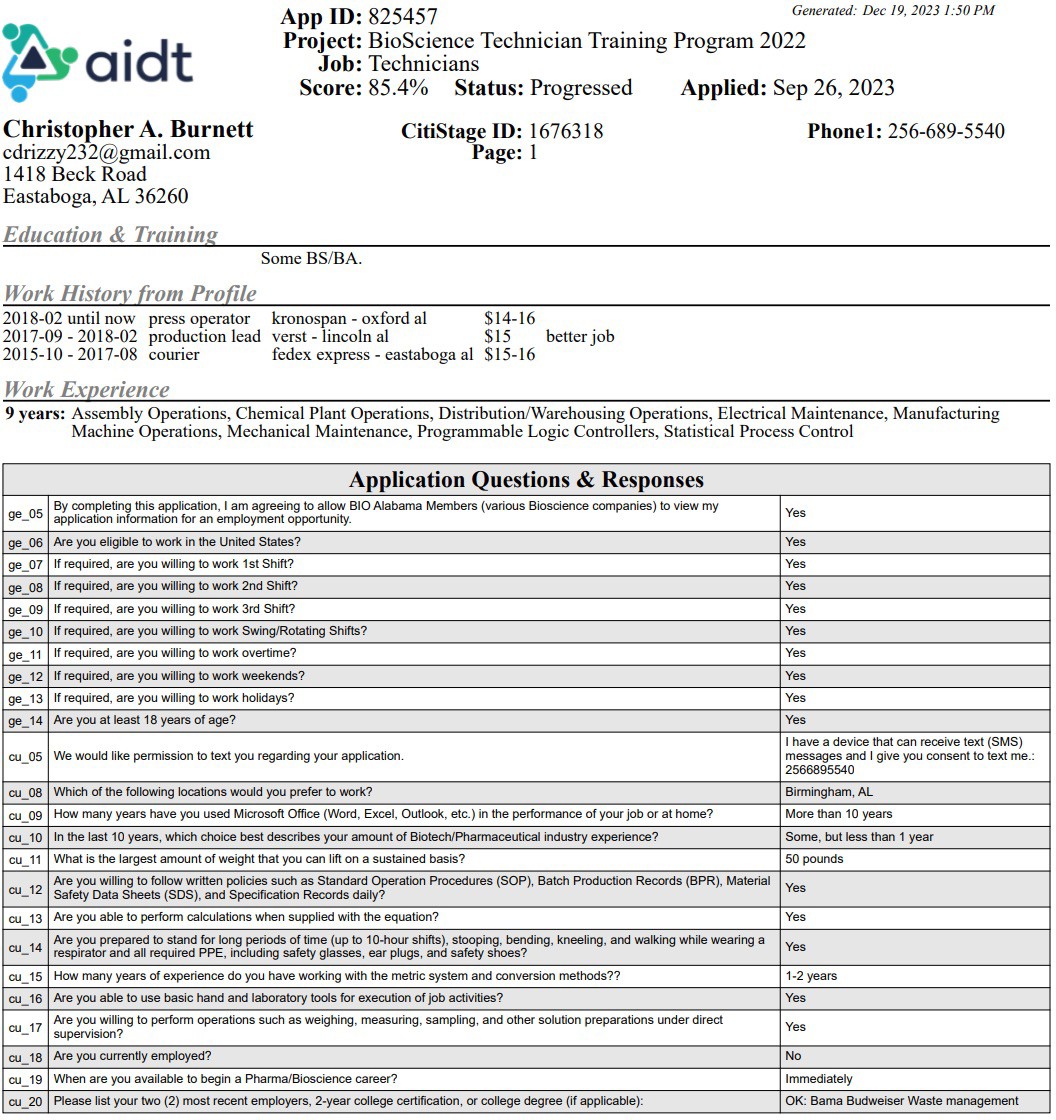 How to Tap Into Bioscience Technician Talent Pool – Step 2 (continued)Application contains answers to industry-generated questions (see below), email, phone number, etc.Industry-generated questions; e.g., Are you willing to work 2nd shift, 3rd shift, weekends, etc.How to Tap Into Bioscience Technician Talent Pool – Step 2 (continued)There are 2 applicable options once on the main screenOption 2 – Click on “Advanced Search”How to Tap Into Bioscience Technician Talent Pool – Step 2 (continued)“Advanced Search” allows a search utilizing the industry-generated questions/skills/experience referenced in the previous slide; e.g., search for all individuals with at least 6 years electrical maintenance experienceMake sure to change “Status” to “All” for the most comprehensive search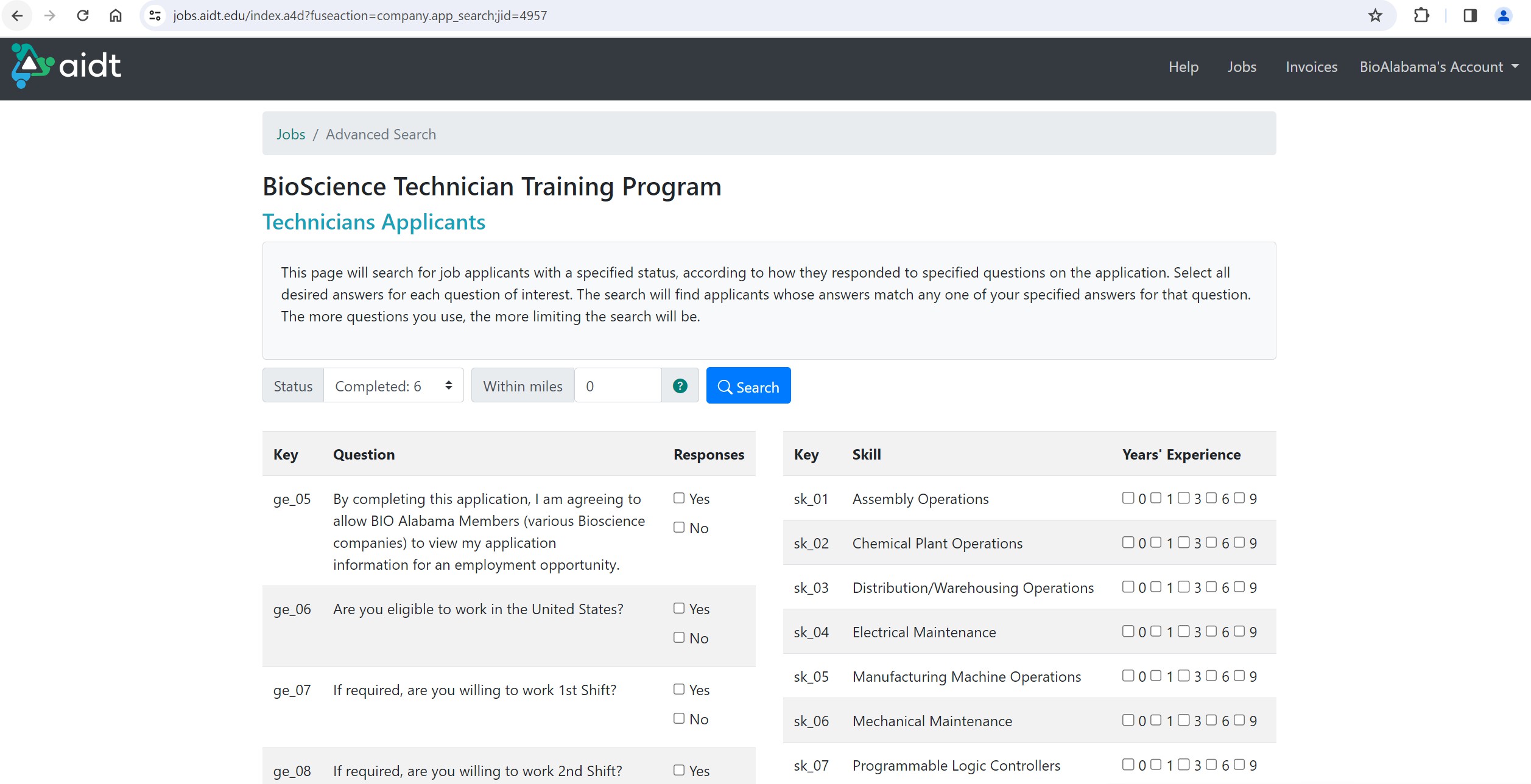 Use Step 3 (next slide) to tie dashboard info to applicant’s comprehensive module test scoreHow to Tap Into Bioscience Technician Talent Pool – Step 3Access to the Adobe Learning Manager is required to tie the AIDT career website dashboard to the applicant’s comprehensive module test score (or vice-versa)Learning Manager access can be requested from Tonya Keebler at AIDT (tkeebler@aidt.edu)Comprehensive module test scores for all applicants are provided in a daily email containing an attached easy-to-use Excel spreadsheet (Bottom Tab “2-LP-Bioscience Technician Pre”)Cross-reference names from the AIDT dashboard with the Learning Manager to compare comprehensive module test score results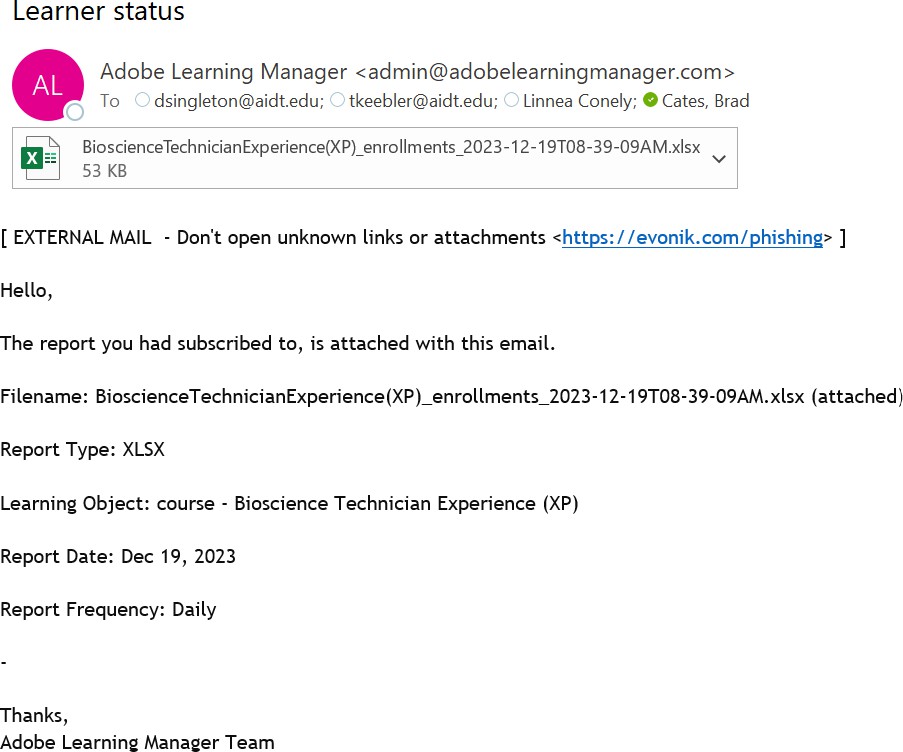 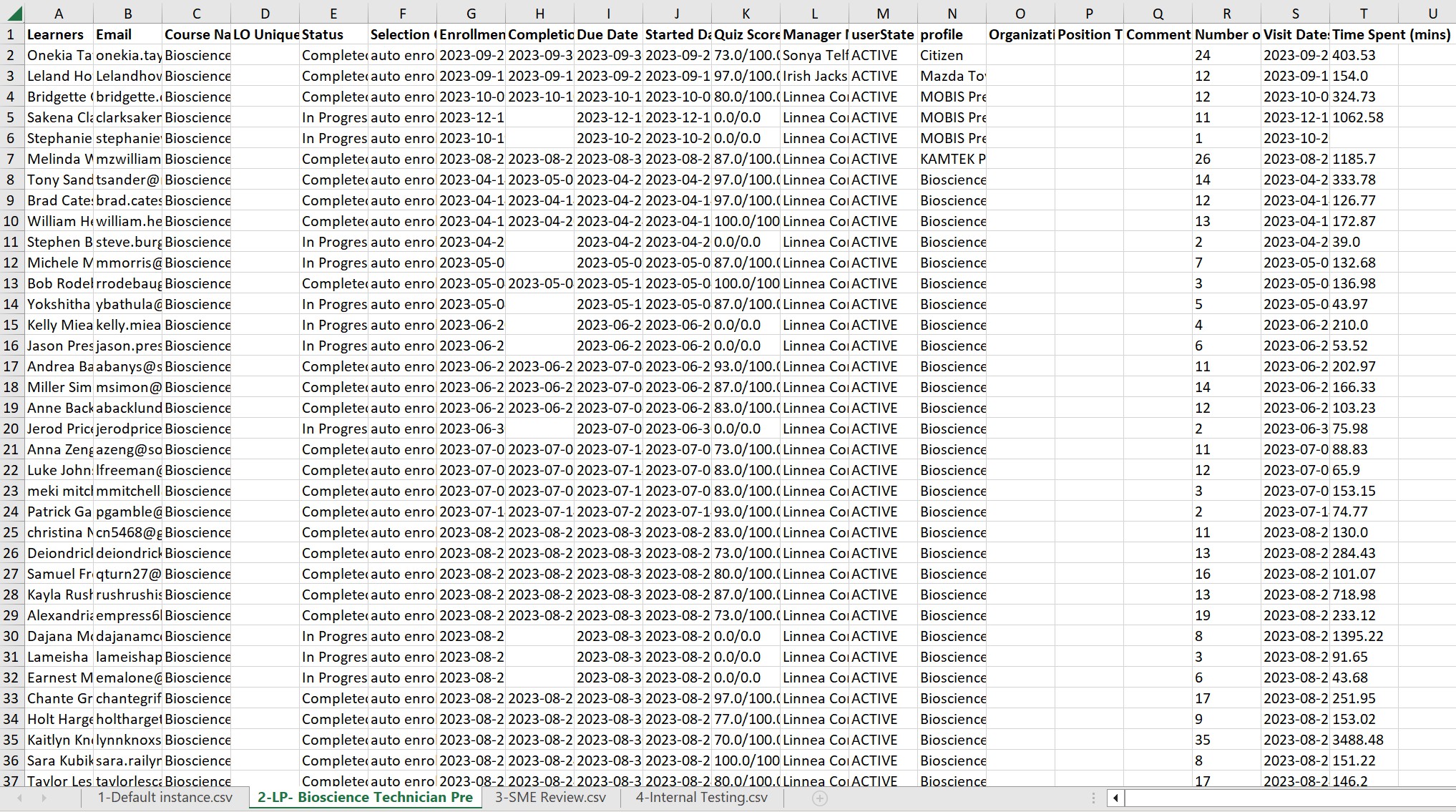 How to Tap Into Bioscience Technician Talent Pool – SummaryIn 3 easy steps, tap into a ready-made pool of local, home-grown, vetted applicantsApplicants with the willingness to complete the registration processApplicants with the self motivation and determination to carry through a 3-hour learning moduleApplicants with the aptitude to pass a comprehensive test with a passing grade of 70 or betterThe more companies reach into the pool, interview candidates, and make hires, the more successful the program becomes, the more momentum generated for next steps (2-year college curriculums/degrees, 4-year college involvement)Provide feedback through BIO Alabama (administrator@bioalabama.com) – Communicate your successful hires so successes can be measured!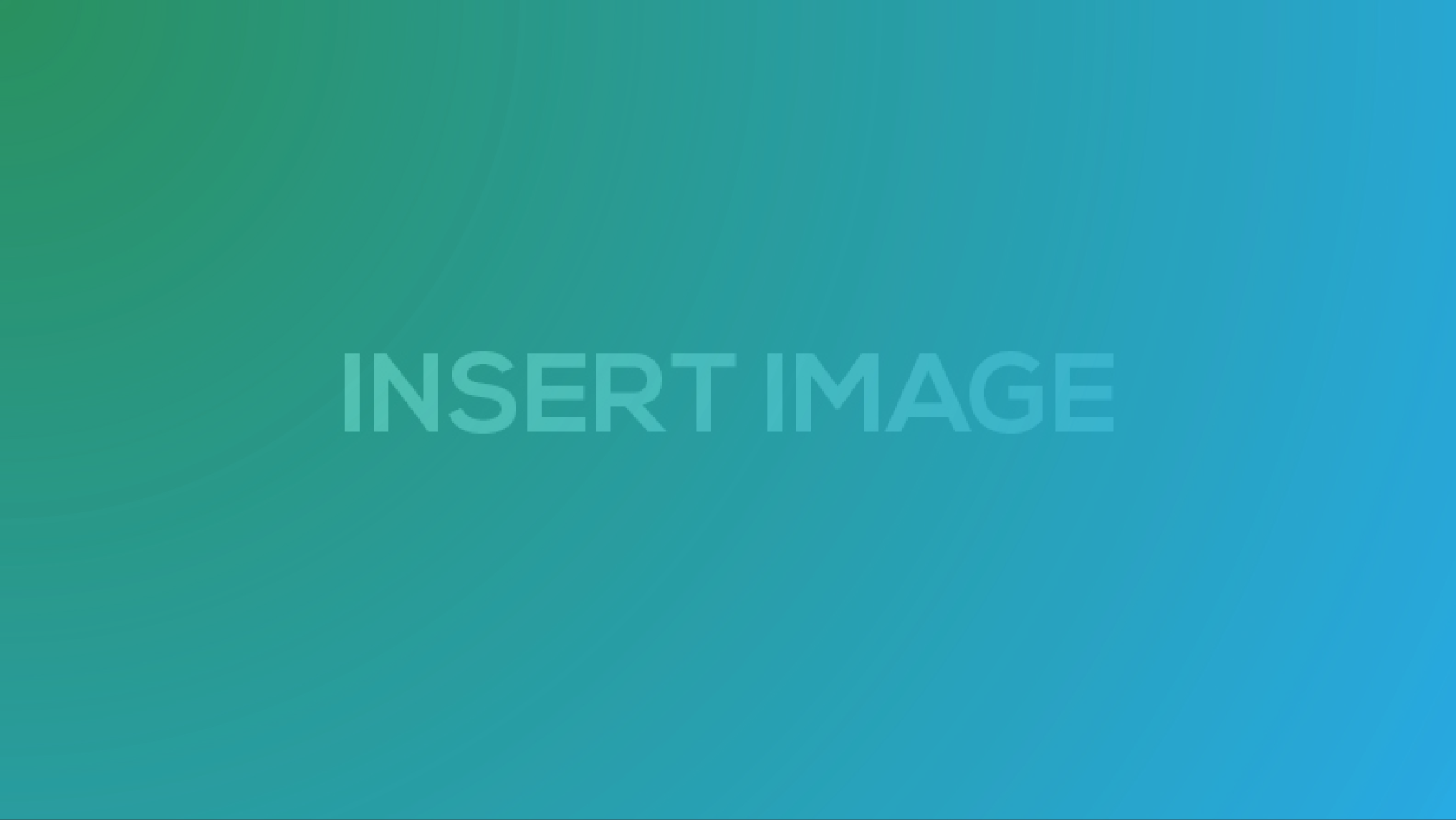 THANK YOU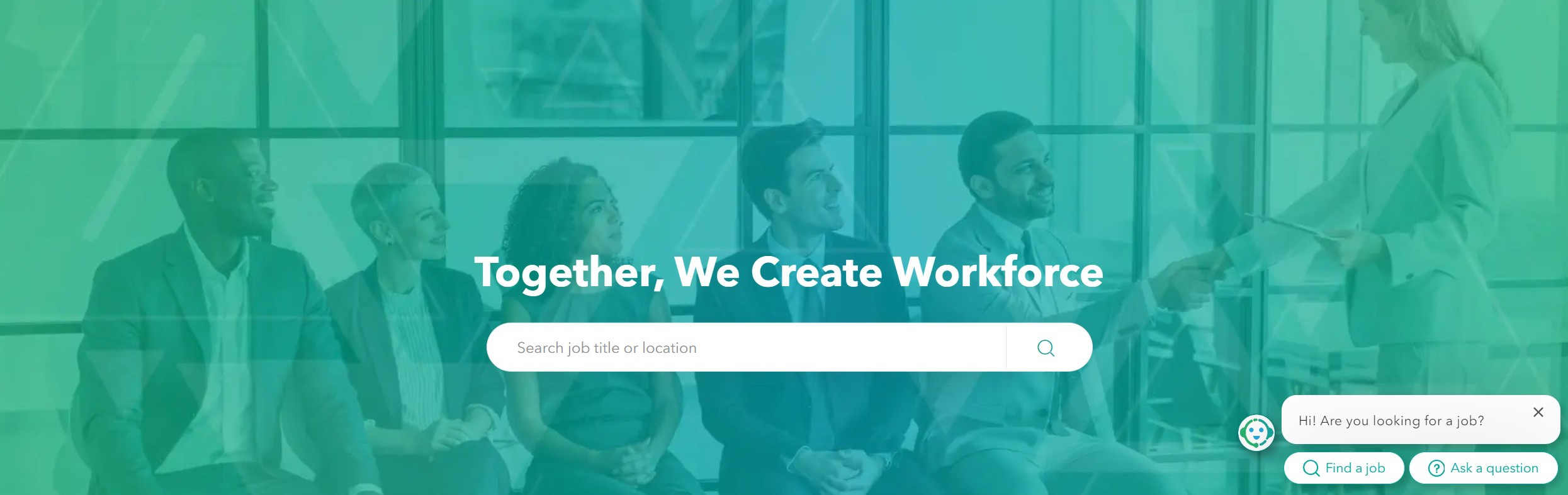 